The Rhode Island Water Works Association is holding its 43rd annual golf Tournament on Thursday, May 25, 2023 at the Valley Country Club. Registration and BBQ lunch from 11:00 AM-12:15 PM and a 12:30 PM Shotgun start. The cost per player is $150.00, which covers green fees, cart, barbecue lunch, and dinner.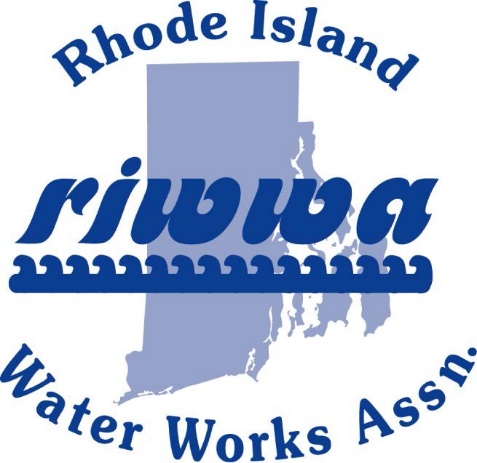 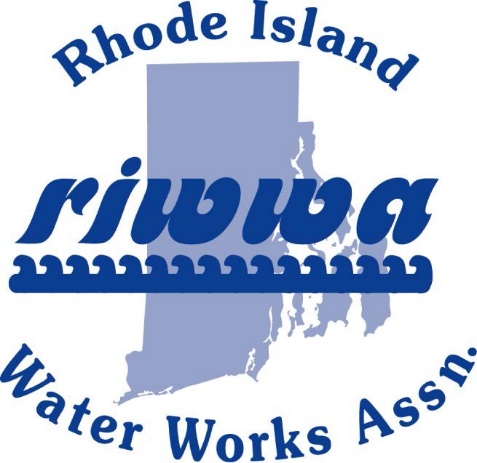 TEAM CONTACT PLAYERPlayer #1 Name:Address:City:	State:	Zip:Cell Phone:	Shirt Size:E-Mail Address:Payment: Cash:	Credit Card:	Check No.:Visa:	MasterCard:	Discover:	American Express:Card Number:Exp. Date:	Security Code:	Card Zip Code:Player #2 Name:Player #2 Name:Cell Phone:	Shirt Size:Cell Phone:	Shirt Size:E-Mail Address:E-Mail Address:Payment: Cash:	Credit Card:Check No.:Visa:	MasterCard:	Discover:American Express:Card Number:Card Number:Exp. Date:	Security Code:Card Zip Code:Player #3 Name:Player #3 Name:Cell Phone:		Shirt Size:Cell Phone:		Shirt Size:E-Mail Address:E-Mail Address:Payment: Cash:	Credit Card:Check No.:Visa:	MasterCard:	Discover:American Express:Card Number:Card Number:Exp. Date:	Security Code:Card Zip Code:Player #4 Name:Player #4 Name:Cell Phone:	Shirt Size:Cell Phone:	Shirt Size:E-Mail Address:E-Mail Address:Payment: Cash:	Credit Card:Check No.:Visa:	MasterCard:	Discover:American Express:Card Number:Card Number:Exp. Date:	Security Code:Card Zip Code: